Årsberetning for Bruråk hestesportsklubb 2023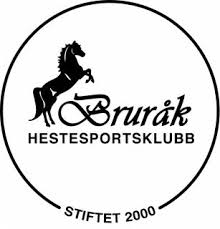 Styrets arbeid i 2023Styret har bestått av Julie Leonardsen, June Bjørnvik, Cathrine Nilsen Vold, Marthe Valland og Sverre Smevik samt vara-medlemmene Nina Meland og Lisa Breivik og ungdomsrepresentantene Sandra Grande Langeng og Ole Christian Helgesen.Vi har avholdt 8 styremøter, referatene ligger på hjemmesiden vår, www.brurak.net. I tillegg har vi behandlet en rekke saker og henvendelser via e-post og i styregruppen på Facebook.2023 har vært et utfordrende år med store utskiftninger i styret. I tillegg har vi vært uten kasserer store deler av året. Tidligere styreleder Anne Cathrine Menne har bistått med regnskapet sammen med nåværende styreleder Julie Leonardsen. Vi har eksempelvis arbeidet med saker vedrørende:Vedlikeholddet er et stort etterslep på vedlikehold i det store ridehuset og på området for øvrig. Vi jobber med å lage et godt verktøy for å sikre nødvendig vedlikehold i form av en handlingsplan og et årshjul. I 2023 har vi byttet bunn i det store ridehuset, startet arbeidet med nytt vant i ridehuset, skiftet sikringsskap og påbegynt nødvendig arbeid med det elektriske anlegget i ridehuset, hatt ryddedugnad rundt ridehuset, gjort noe arbeid på sekretariatet ute og ryddet opp i hindermateriell/ annet utstyr.Økonomi/ støtteordningerdet er gjort et omfattende arbeid med søknader om økonomisk støtte. Det er utfordrende økonomiske tider med store prisstigninger. Det gjør det vanskelig å få tak i sponsorer. Vi har fått bidrag fra Trondheim kommune (anleggsstøtte, arrangementstøtte og støtte til utstyr), Norges rytterforbund (krafttak for ridebanebunner, utbetales i 2024), Slettås VA teknikk (tømming septikk, hjelp med frossent vann i ridehallen) og en rekke andre nasjonale og lokale sponsorer, blant annet BB. Hesteutstyr, Hooks, Horze, Rytterstore, Drivstua, Dressurstald Louise Almlund, Sør-Trøndelag rytterkrets, Drivstua gartneri, Cheval de Norvege, Felleskjøpet, Yesbox, Skagen smie og hovslageri, Trøndelag hesteklinikk, J.Unicorn, Rema 1000 Jakobsli, Stall Kubberød, Stall Mule, Agria Dyreforsikring, Husa Maskin AS og Byåsen Trafikkskole.Vi har også solgt den gamle traktoren og noe utstyr.Klubben har per i dag grei økonomi, men vi står ovenfor store vedlikeholds- og reparasjonsutgifter i årene som kommer.Tettere samarbeid med BHSK drift ASklubbstyret samarbeider tett med det klubbeide askjeselskapet BHSK drift AS som drifter stall Bruråk. Året har vært preget av store utskiftninger i begge styrene, men vi har stor tro på et godt samarbeid fremover.Veiviserklubbvi har arbeidet med re-godkjenning som veiviserklubb i NRYF og har blant annet hatt veivisersamling med koordinator Guro Grønninglsæter og oppdatert klubbhåndboken. Vi har fått ny godkjenning. Den nye klubbhåndboken ligger på hjemmesiden og er vedlagt sammen med resten av saksdokumentene.Årsberetning for sportsutvalgene:ÅRSBERETNING SPRANG Det er avholdt jevnlige treninger med Silje Bjørnvik samt banetreninger med Sverre Smevik gjennom året. Det er avholdt tre pay & jump og fire sprangstevner. I tillegg har Melhus hestesportsklubb arrangert ett sprangstevne hos oss. Videre har vi vært vertskap for en rekke stevner i STRyK rekruttkarusell samt finalen. Klubbmesterskapet i november ble dessverre avlyst grunnet få startende.UK/D-stevne (11-12 februar) 126 starterUK/D-stevne m/ finale rekruttkarusell (20-21 mai) 129 starterUK/D-stevne Sommersprang (5 august) 76 starterUK/D-stevne (11 november) 57 starterTotalt: 378 starterSprangutvalget har bestått av: Sverre Smevik, Sandra Langeng, Ole Christian Helgesen, Kristine Brevik og Ida Borgen.Klubbens medlemmer blir stadig oppfordret til å komme med ønsker om aktiviteter, både med og uten hest, klasser på stevner, cuper og annet. Det er dessverre få som engasjerer seg, men vi håper at flere kommer med henvendelser og ønsker å bidra i 2024.Et utvalg av deltakelser og premieringer sprang:Det ligger også en rekke informasjon om deltakelse og resultater i våre sosiale medier.Nasjonal, regional og lokal deltakelseVi har flere ryttere som har deltatt på D/ L/ E-stevner og cuper rundt i landet, eksempelvis har Sverre Smevik, Kristine Brevik, Ida Borgen, Pål Vuttudal, Synne Hernes, Sandra G. Langeng, Ole Christian Helgesen, Elisabeth Riise, Linnea Kvarsvik, Martine Vollsjø, Vilde Glørstad, Tiril Lund-Teigås, Anette Sand, Tilde Loe, Siv Anette Bolgenes, Ingrid Berntsen, Mathilde Solligård, Ingrid Amalie Aanonli, Anja Beckstrøm, Maria Hatlevoll og flere til, ridd mange fine runder og tatt masse plasseringer!Tilde Loe og Jojo har deltatt i Top Spec-cup.TRØNDERSKVi hadde mange flinke ekvipasjer med i TRØNDERSK!Trøndersk for Norske hesteraserSiv Anette Bolgenes/ Langlands IvarTrøndersk storetour PonniTilde Loe/ JojoTrondheim HorseshowVi hadde mange flinke ekvipasjer med under Trondheim Horseshow! Både Sandra Langeng, Ida Borgen, Linnea Kvarsvik, Elisabeth Riise, Ida Wold Nekstad og Kristine Brevik tok flere fine plasseringer.Stryk rekruttkarusellMini rekruttkarusellTiril Lund-Teigås/ Pegasus PinkTiril Lund-Teigås/ Viking CollinaMelhus hestesportsklubbs lagkonkurranse!Vi hadde to lag på pallen!ÅRSBERETNING DRESSURDet er avholdt jevnlige treninger med Silje Bjørnvik og Louise Almlund Løkken gjennom året. Det har også vært avholdt to programtreninger. Den årlige bredde/ rekrutteringssamlingen i regi av NRYF ble avlyst grunnet økonomi i forbundet. Den årlige para-samlingen ble avlyst grunnet manglende klassifisør og få påmeldte. Vi håper disse tilbudene kommer på plass igjen i 2024. Vi har avholdt fire dressurstevner. I tillegg har Melhus hestesportsklubb arrangert ett dressurstevne hos oss. Vi har vært vertskap for kvalifiseringsstevner til FERD comebackcup og FERD rideskolecup, samt vært arrangør for rytterkretsens dressurcup. Videre har vi vært vertskap for en rekke stevner i STRyK rekruttkarusell. Vi gjentok også fjorårets suksess med «rosa sløyfe-stevne» i oktober. Vi har hatt para-klasser på alle stevnene. Årets klubbmesterskap hadde tre tourer.UK/D – stevne (17-18 mars) 78 starterD/L – Trøndersk dressurfæstival (29 april – 1 mai) 160 starterD/L – stevne m/ STRYK dressurvvup (8-10 september) 115 starterUK/D – rosa sløyfe og klubbmesterskap (28-29 oktober) 108 starterTotalt: 451 starterDressurutvalget har bestått av: Julie Leonardsen, June Bjørnvik, Marthe Valland og Ane-Kristine Kjølner.Klubbens medlemmer blir stadig oppfordret til å komme med ønsker om aktiviteter, både med og uten hest, klasser på stevner, cuper og annet. Det er dessverre få som engasjerer seg, men vi håper at flere kommer med henvendelser og ønsker å bidra i 2024.Et utvalg av deltakelser og premieringer dressur:Det ligger også en rekke informasjon om deltakelse og resultater i våre sosiale medier.Internasjonalt:Anita Johnsen/ Lindegaard Lucky, EM para, Baltisk og andre internasjonale para-stevnerJune Bjørnvik/ Ringbo’s Znapchat, Unghestschampionat for 6-åringer, FalsterboNasjonale mesterskap:Camilla N. Steen/ Jericho, sølvmedalje NM para-dressurSilje Bjørnvik/ New Kid in Town, sølvmedalje HM 5-årsKristine Johansen/ Troublemaker, bronsemedalje HM 6-års  Trøndersk dressurfæstival:LCCathrine Vold/ BlueBirdSarah Grøtte/ ZavannahLBMartine Vollsjø/ CambridgeVilde Haarberg/ Bella CelestiaLATilde Loe/ JojoMC3. Ida Wold Nekstad/ JosephinePARAJulie Leonardsen/ CordoMB3.Nina Meland/ ZapateroMASilje Bjørnvik/ HerculesBruråk team challenge:Et av våre fire klubblag endte på toppen av pallen!Christine Kalseth/ Lechero, Tilde Loe/ Jojo, Eva Rathe/ Cinderella og Julie Leonardsen/ Cordo STRYK rekruttcup:Vi har hatt mange ekvipasjer til start gjennom sesongen!StoretourMartine Vollsjø/ Cambridge RTRØNDERSKVi hadde flere deltakere til start under TRØNDERSK på Verdal!Lilletour:       2. Kristine Johansen/ BS. Mr. PresidentStoretour:Kristine Johansen/ TroublemakerSTRYK dressurcup: Bruråk forsynte seg godt av premiebordet under STRYK dressurdressurcup på hjemmebane i september!LilletourNina Booth/ Hip HopperMartine Vollsjø/ Cambridge RVilde Glørstad/ NathalieMediumtourAstrid Puntervold/ MinnePara-tourJulie Leonardsen/ DamascusStoretourCamilla Steen/ JerichoIda Nekstad/ JosephineKristine Johansen/ BS. Mr. PresidentKlubbmesterskap:Vi gratulerer alle våre deltakere i klubbmesterskapet!Lilletour:Siv Anette Bolgens/ Langlands IvarMarte Krogstad /FeikeMaria Hatlevoll/ BensonMediumtour:Julie Leonardsen/ Langlands IvarTilde Bjørnvik Loe/ Jojo ZefineIngrid Aanonli/ Søhusbakke QuickStoretour:Kristine Johansen/ BS Mr. PresidentIda Wold Nekstad/ JosephineIda Borgen/ NeleMelhus hestesportsklubbs lagkonkurranse!Vi hadde to lag på pallen!Andre gratulasjoner og prestasjoner:Vilde Glørstag og Dyrhaug Nathalie deltok i NM for fjordhest på Øysand. De fikk 2. plass i BUF 5-års!Kristine Johansen og Elviras Troublemaker har deltatt i flere konkurranser i regi av norsk varmblods og fått flere utmerkelser.Vi har også ekvipasjer som har startet kjøring, feltritt og distanse – dere er kjempeflinke! Bilder og gratulasjoner ligger på våre sosiale medier.Årsberetning ungdomsutvalgUngdomsutvalget har bestått av Sandra Langeng og Ole Christian Helgesen.2023:Ungdomsrepresentantene har deltatt i styremøter gjenom året 2023, fått bedre innsikt i klubbens styre og deltatt i diskusjoner.Gjennomført spørreundersøkelse gjennom NRYF til klubbens medlemmer mellom 13-18år. Spørreundersøkelsen omhandlet strømming og filming i ungdomsidrett.Arrangementer:Ungdomsutvalget har ikke arrangert noe eget, men ønsker å holde sosiale arrangementer i 2024, for eksempel klubbkvelder og temakvelder. Vi tar gjerne imot forslag til andre aktiviteter og ønsker, både med og uten hest. Vi har fått en økning av ungdommer i BHSK og ser på dette som veldig positivt! Vi oppfordrer både ungdommer og “eldre” ungdommer til å hjelpe hverandre, dele kunnskap og motivere hverandre, uavhengig av gren, nivå og alder. Årsberetning baneutvalgBaneutvalget har bestått av Nina Meland, Sverre Smevik og Silje Bjørnvik.